Relie les nombres comme le montre l’exemple :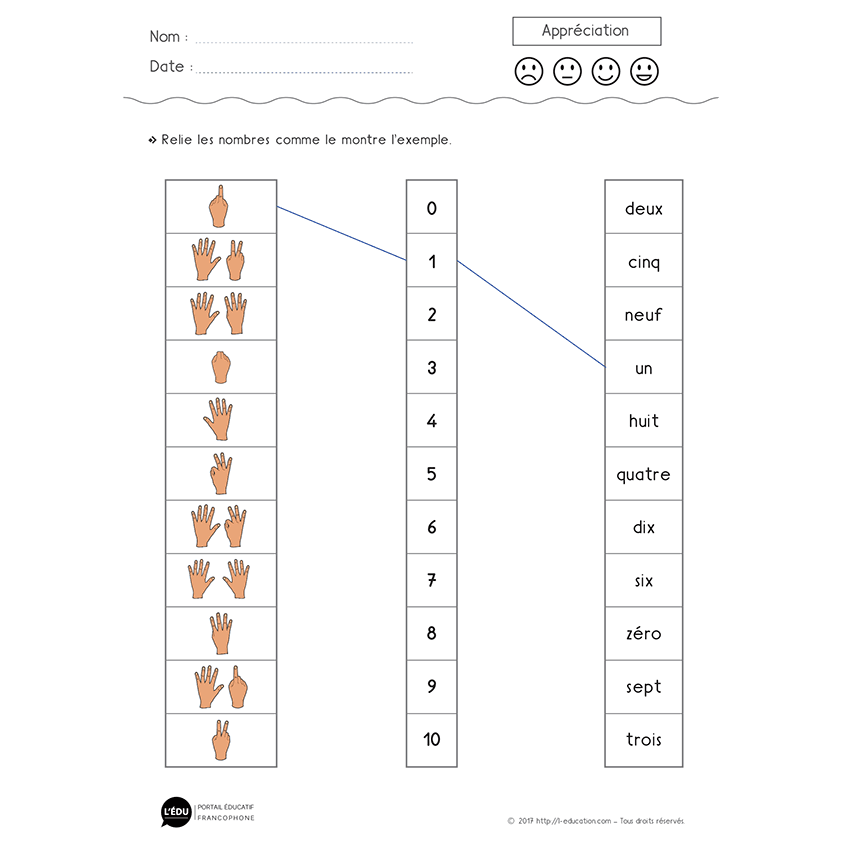 Colorie le chemin de la souris de 1 à 20 :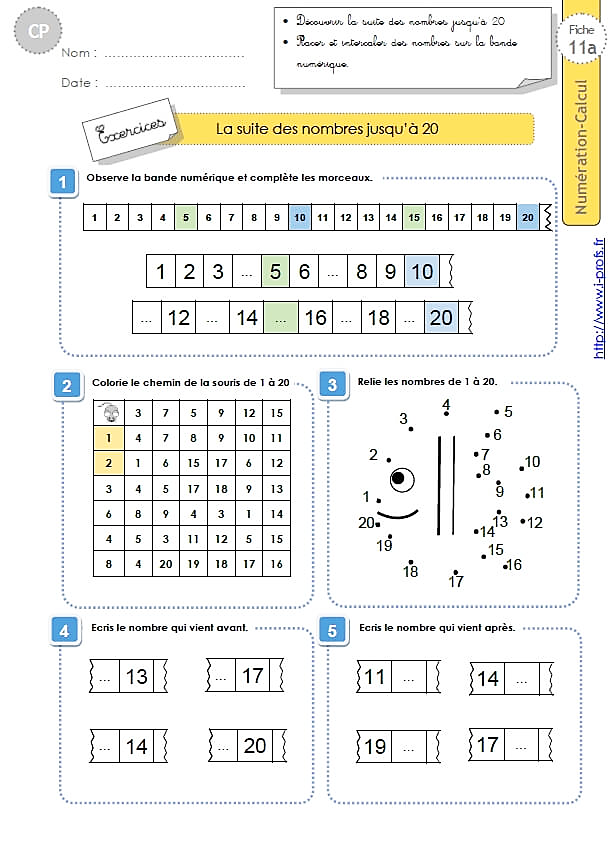 Calcule les additions: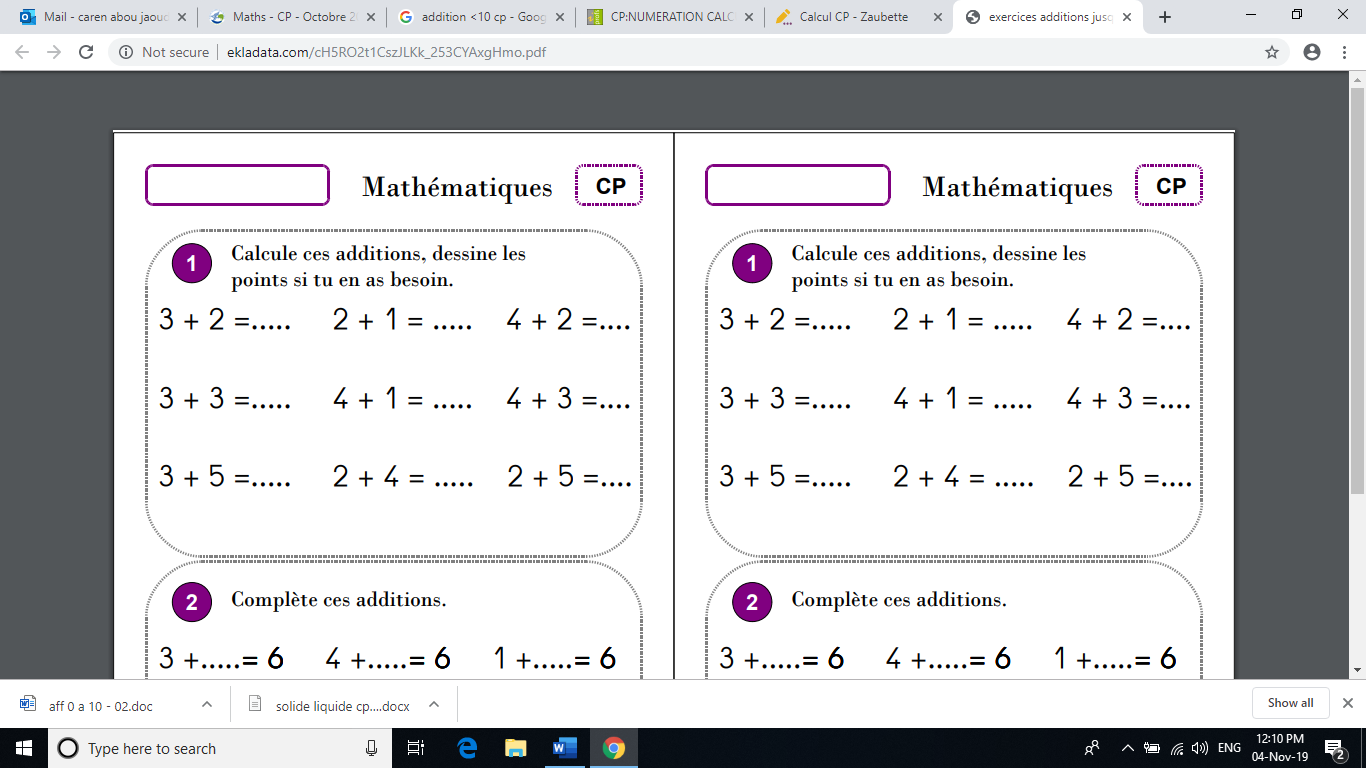 Complète ces additions: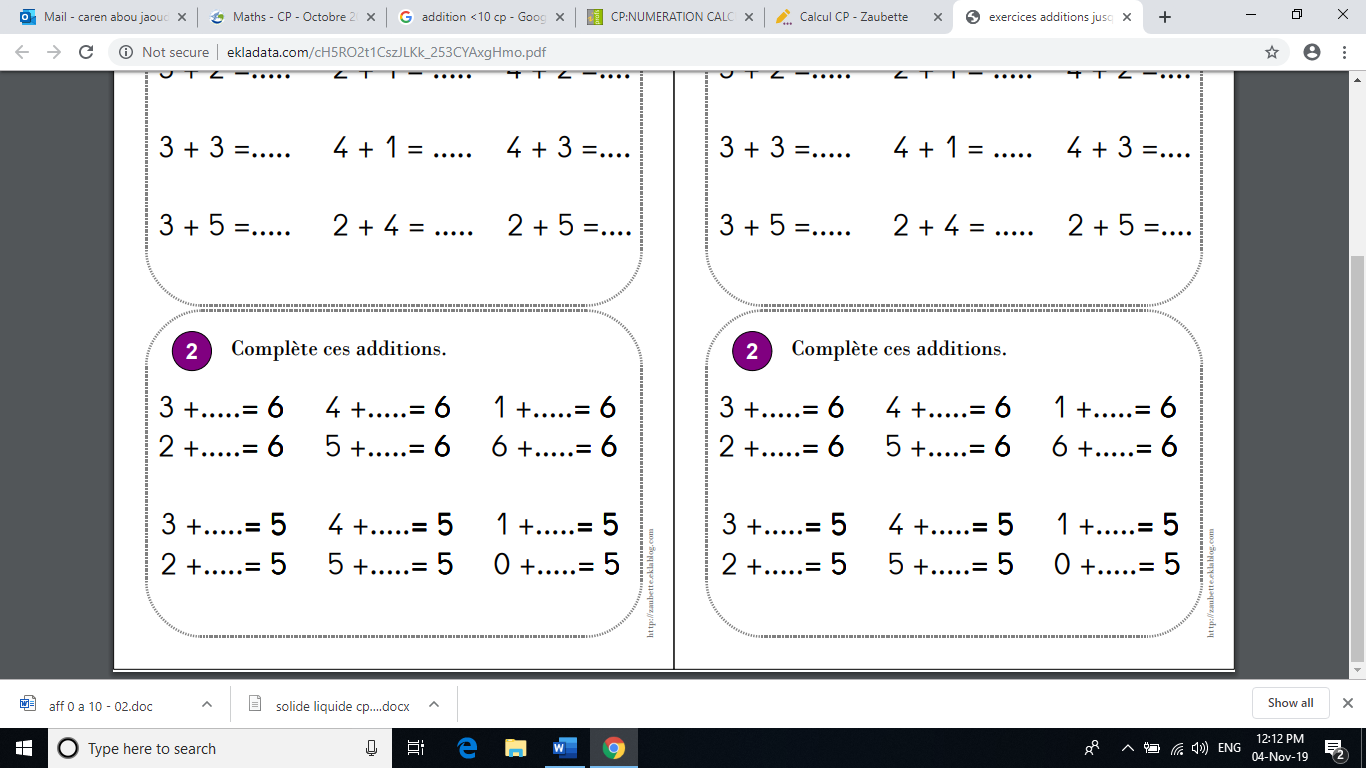  Entoure le plus petit nombre de chaque étiquette :Complète: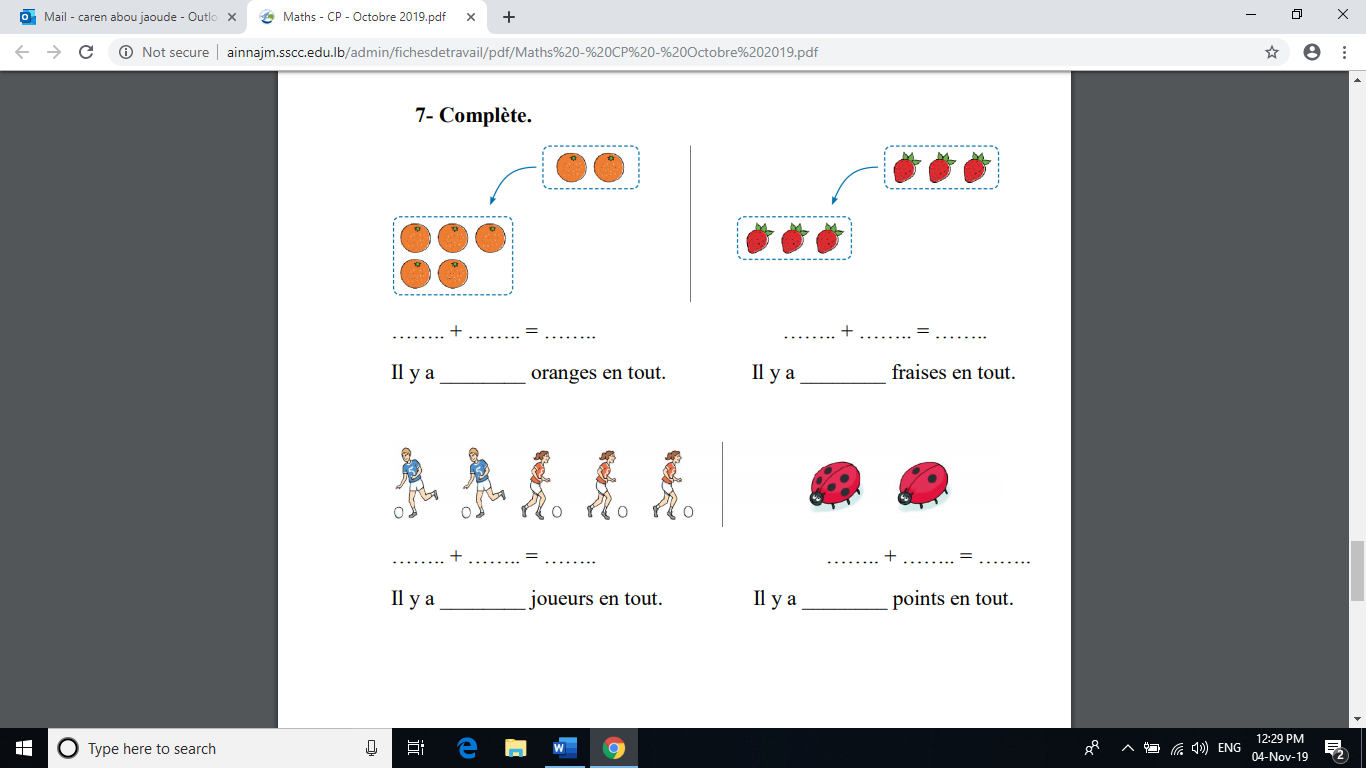 Recopie les nombres écrits en lettres :Zéro - ………………………………………………………………………………Un - ………………………………………………………………………………..Deux - …………………………………………………………………………….Trois - ……………………………………………………………………………..Quatre - …………………………………………………………………………..Cinq - ……………………………………………………………………………...7- Colorie en respectant le code couleur.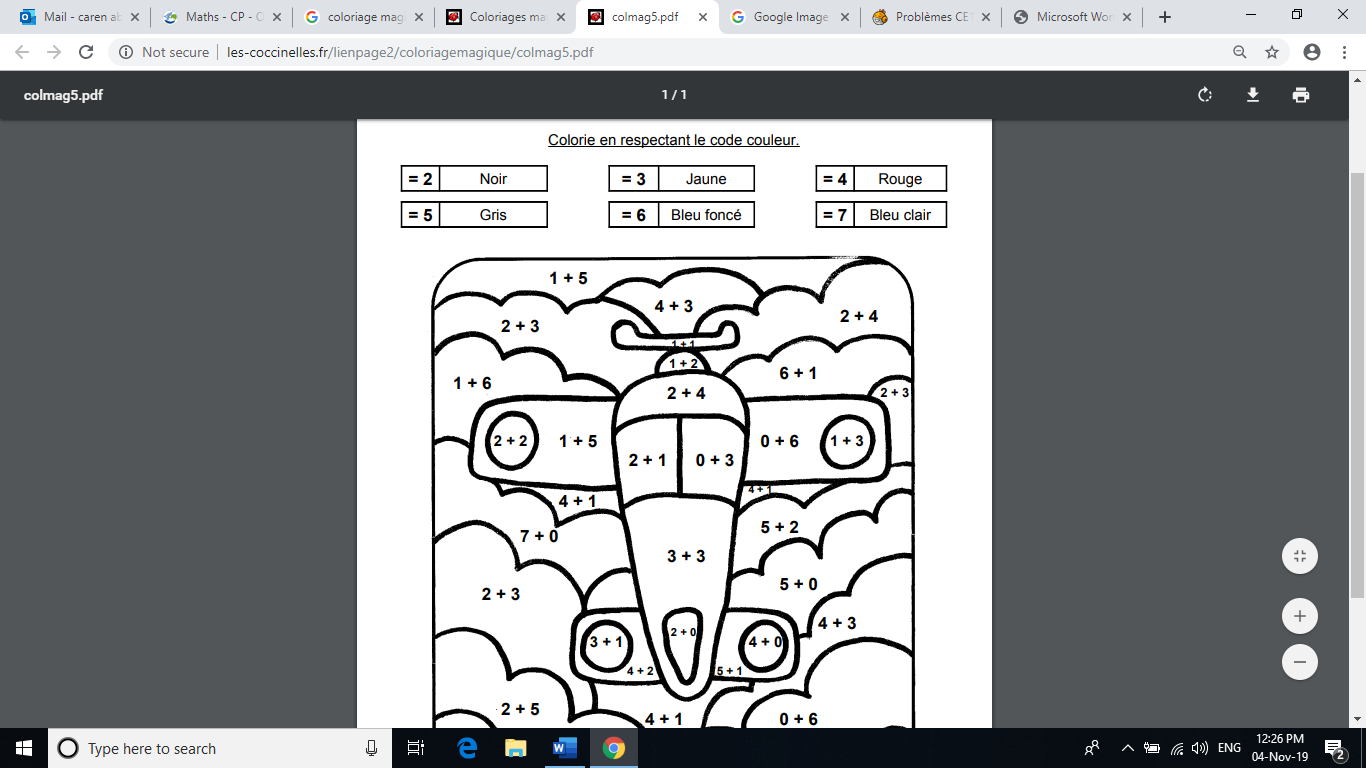 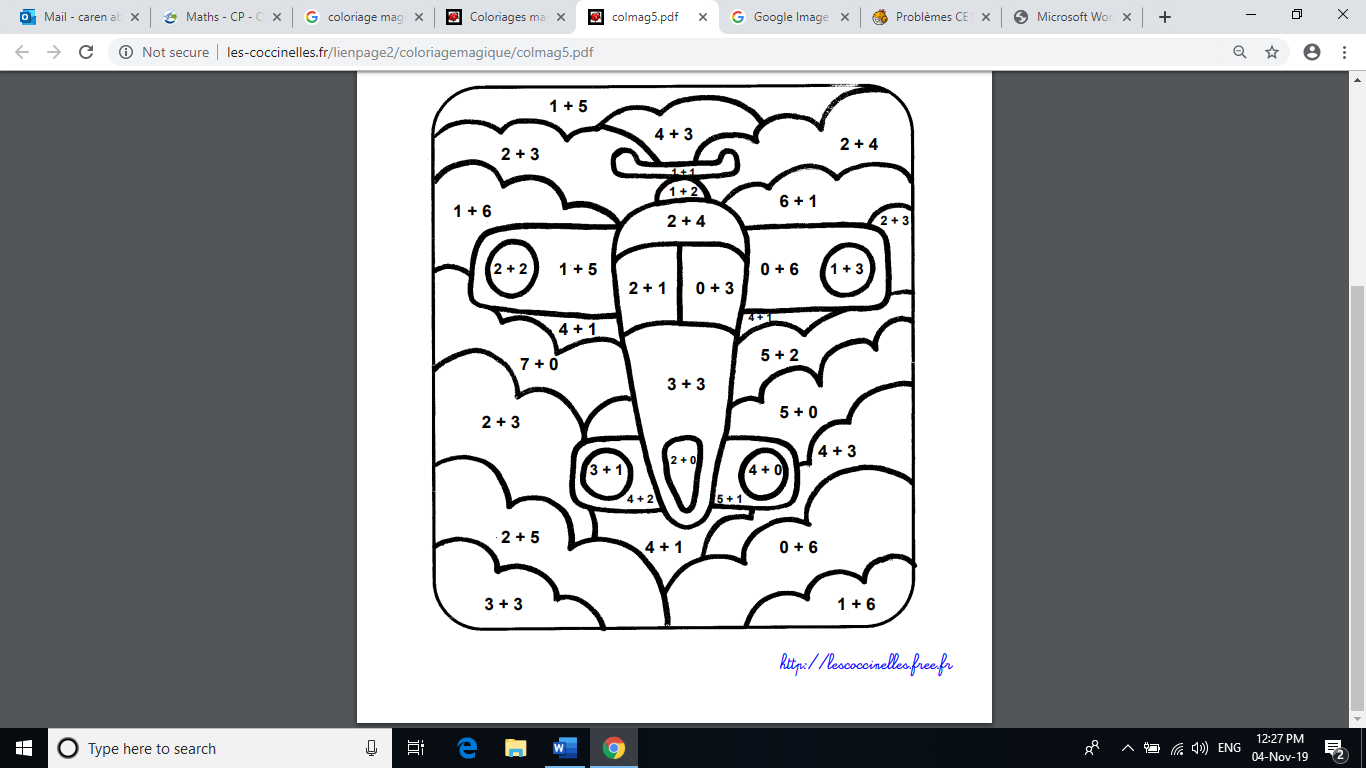 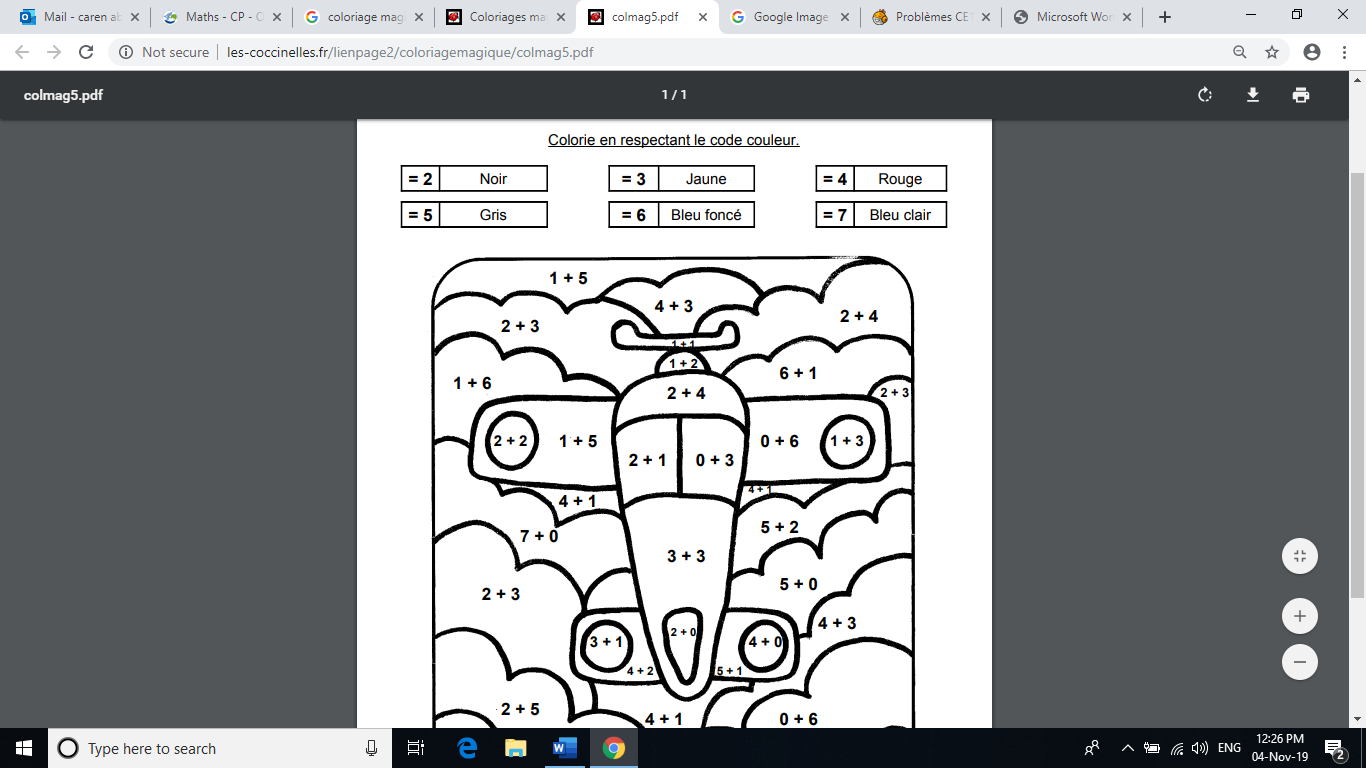 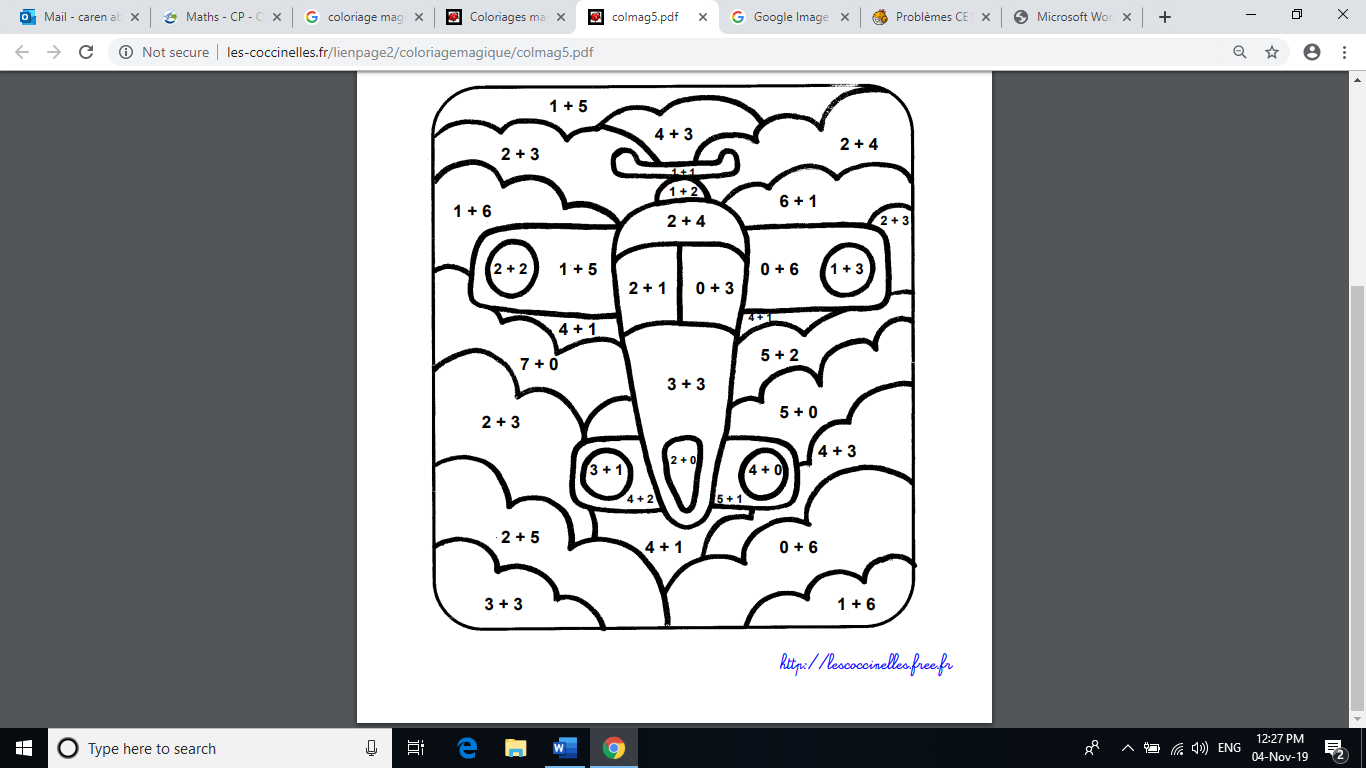 Collège des Dominicaines de notre Dame de la Délivrande – ArayaClasse : CP (A et B)                                                              Fiche 2	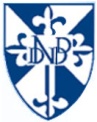 